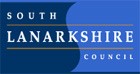 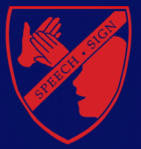     Hamilton School for the Deaf – Improvement Priorities 2023/24Our Priorities for 2023/24Priority 1PrimaryPriority 2Outreach/NurseryPriority 3CampusOur Priorities for 2023/24Developing planning, evaluation, tracking and monitoring in Literacy to raise attainment and inform planning.0-3 Deaf Education review and restructure. Developing ‘Leadership of Learning’ to support children taking responsibility for their own learning, successes and achievements and understand their rights.What do we want to achieve?Transition on to our new tracking and monitoring systems to develop SMART targets for incremental steps in literacy to inform planning and ASPs. Develop a good practice protocol and parental information following national guidance, to ensure consistency and set high expectations for supporting deaf 0-3s across SLC. All deaf 0-3 year olds will be effectively  supported by our Outreach Department and Specialist Early Years Practitioner. Establish a cross/campus working party to develop ‘skills for learning’ progression framework from Nursery to P7. Begin our journey as a Rights Respecting campus to develop awareness of children’s rights within our school community.How will we know?All learners tracked and monitored on Bsquared to inform bespoke targets in our planning for our learners. ASP targets are achieved by learners. Completed ‘Good Practice’ guide created and followed by staff. Parental support materials created and distributed. Cross Campus working group established and ‘Skills for Learning’ progression pathway created for session 24/25. Achieve Bronze Award (UNCRC). 